                                                                                  Candidate number _____________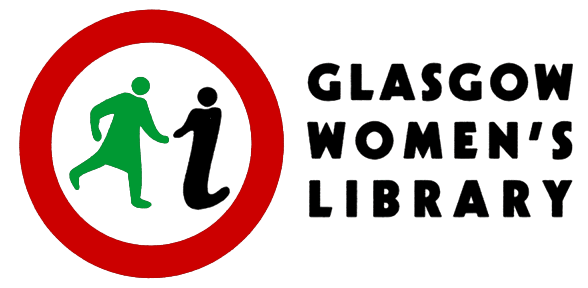 PART TWO - Application Form for the Post of Adult Literacy and Numeracy Tutor and Volunteer Support WorkerFixed Term Contract, initially until 31st March 2020Women only need apply as this job is required to be for a person of a particular sex under Schedule 9, Part 1 of the Equality Act 20101	Do you have a qualification relevant to this Post?            Yes  /  No  (delete as appropriate) Please give details, including any additional training you have undertaken that is relevant to the post:2	WORK EXPERIENCEPlease give details of all previous employers, listing your current or most recent employer first. Include any voluntary work you have undertaken. If appropriate use additional sheets as necessary.Dates			Employers name and address		                   Main duties of post3	Please detail your experience of working with learners and include two specific examples of where you demonstrated working creatively and flexibly with learners.4	Please detail your experience of working with volunteers/tutors and provide an example of how you would work to develop a volunteer tutor’s skills.5	Using the information about our collections on our website, outline details of a two hour learning session working with a small group of literacies learners of varying skills and abilities6	Give a relevant example of your ability to think creatively and proactively7	What do you think are the main issues facing women who want to improve their literacy and numeracy skills?8	Why do you want to work at Glasgow Women’s Library?9	Is there anything else you wish to add in support of your application, bearing in mind the Job Description and Person Specification?Please list below the names and addresses of two referees unrelated to you, including, if applicable, your present employer(i)                                                                                   (ii)    Are you able to work with a degree of flexibility in your hours of employ? Evening and weekend work will be required.  YES / NOPlease indicate where you saw this advertisement / heard of this post:Please return this completed PART TWO form along with PART ONE to:Sue John, Enterprise Development Manager, Glasgow Women’s Library at: sue.john@womenslibrary.org.ukCLOSING DATE FOR APPLICATIONS: 5pm on Monday 29th April 2019.As the shortlisting process will start immediately, no late applications will be accepted. Interviews will take place at Glasgow Women’s Library on Monday 20th May 2019. 